Summary of Performance Support ProgramAs part of the Class B Cemetery Trust Performance Support Program, six (6) Class B Cemetery Trusts were selected for review in the financial year 2022/23. Each review assessed the Trust’s governance systems, processes and practices, and identified opportunities to strengthen existing practices based on the review period (the 2021-22 financial year).This annual report provides a summary of the common themes identified through the 6 performance reviews. These findings should be considered by other trust members and staff to determine whether there are similar areas for improvement at their Trust. (Refer Appendix A for summary of findings per scope area over the past six years)Financial ManagementFinancial Strategy and BudgetFinancial Policies and ProceduresGovernanceInstrument of DelegationConflicts of Interest Risk ManagementContract ManagementComplaints ManagementHuman ResourcesRecords ManagementAppendix A	Summary of Findings per scope area from 2017 to 2023The table below lists the number of findings identified over the last five years in each of the major scope areas:The Trust should focus on the following key areasAppendix B	Finalising the Performance Support Program Review report The process flow chart below describes the steps that the Trust should follow after receiving the draft report from NTT:Note: Under section 12A(1)(i) of the Cemeteries and Crematoria Act 2003 (the Act) Class A cemeteries are required to provide leadership, assistance and advice as requested to Class B cemetery trustsAppendix C 	Useful References and Templates available to TrustThe following guidance can be found on the department’s website:Class B cemetery trust governance  Cemetery sector newsletter Policy templates Cemetery trust insurance (VMIA) informationSecretary’s handbook: guidance for Class B cemetery trust secretariesRecords management handbook: guidance for Class B cemetery trustsCemetery trust member appointment documentsTrust member, chairperson and secretary position description templates Fraud and corruption control and public interest disclosures 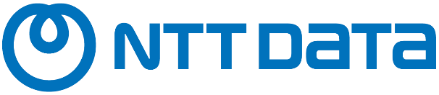 Department of HealthPerformance Support Program – Class B Cemetery Trusts2022-23 Annual ReportIssue?Why is this important?ActionMajority of the Trusts had no financial budget, forecast or strategy in place to plan and manage the long-term viability of the Trust.Cemetery trusts must consider the costs of operating and maintaining a cemetery into perpetuity.A long-term financial strategy and budget will help Trusts to manage their resources more effectively and efficiently.Develop and document a long-term financial strategy to assist in managing the long-term sustainability of the Trust, which may include:Financial ObjectivesBudget PositionsRegular reporting of actual vs forecastInvestment strategyRefer to:Budget template and financial budget strategy guidelines available at Class B cemetery trust financial reporting and financial procedures Cemetery Sector Governance Support Program newsletter. Edition 1, 2024 at Cemetery sector newsletters Issue?Why is this important?ActionSome of the Trusts do not have documented financial policy and procedures in place for the following:Recording of financial transactionsBanking and reconciliation processesSegregation of dutiesCash handling (if applicable)Personal expense reimbursementsFinancial delegation guidelineSecurity of financial information & controls guideline.Invoicing & receivablesPurchasing & payablesReporting of financial positionDonationsFundraisingThe failure to establish documented policies and procedures creates a risk that financial processes are either not undertaken or inadequately undertaken.Trust should formally document its financial processes.Refer to:Financial Guidelines for Class B Cemetery Trusts Issue?Why is this important?ActionMajority of the Trusts do not have an Instrument of Delegation in place to delegate the Trust’s authority to employees or Trust members to undertake functions and powers under the Act.An Instrument of Delegation is required when the Trust wants to delegate its functions and powers.The Trust should create its own Instrument of Delegation and position descriptions for employees and trust members, clearly describing their responsibilities.Refer to:Instrument of Delegation Template and Factsheet Delegating Cemetery Trust powers  at Class B cemetery trust governance Position descriptions at Trust member, chairperson and secretary position description templates Issue?Why is this important?ActionSome Trusts do not have policies and procedures for managing conflicts of interest.A conflict of interest is a conflict between your duty as a trust member and your private interests. This conflict exists if your private interests influence, or are seen to influence, your decisions or actions as a trust member.Cemetery trust members have a duty to place the public interest above their own interests. This helps to maintain the public’s confidence in the ability of trust members to act in the best interests of the trust and Victorian communities.Under clause 9 of schedule 1 of the Cemeteries and Crematoria Act 2003, trust members are required to disclose any interest that could conflict with the proper performance of their duties.The trust should document its Conflicts of Interest policy and procedure. A conflict of interest register must also be maintained by the Trust.Refer to:Guidance at Conflicts of interest and duty as a board directorFactsheet and Conflict of Interest Management Plan Template atClass B cemetery trust governance Issue?Why is this important?ActionMajority of the Trusts do not perform adequate risk management activities.Failure to identify/assess risks may prevent the Trust from taking action to remove or mitigate potential risks resulting in potential financial or reputational impact on the Trust.Identify, assess, document and manage key risks for the Trust and strategies in place to mitigate risks by developing the following:•	Risk Management Strategy•	Risk Register•	Fraud Policy•	Protective Data Security Plan Refer to:Risk register at Sample Risk Register Template at Fraud and corruption control and public interest disclosuresRecords management handbook at Cemetery trust records managementProtective Data Security Plan guidance at Office of the Victorian Information Commissioner Issue?Why is this important?ActionSeveral trusts had no documented policies and procedures around contract management. In particular, a requirement for a formal assessment to measure the performance of contractors.Policies and procedures around contract management provides guidance to the Trusts and their contractors. It also provides a framework to assess contractors’ performance.The Trust should consider adopting the procurement and contract management policies, guides and tools provided on the DH website.Refer to:Contractor policy template and Purchasing and tendering policy template at Policy templates Issue?Why is this important?ActionSome trusts do not have an established complaint management process.A complaints register includes:Date receivedDetails of complaintComplainant detailsOutcomes/findings from investigationsActions taken to resolveDate resolvedA formal complaint management process will assist the Trust to effectively address customer complaints, identify causes, prevent recurrences, and minimise the Trust’s risk of reputational damage.The trust should develop a complaints policy outlining how complaints will be lodged, investigated and responded to.Refer to:Guidance at Cemeteries and crematoria complaints Complaints policy template at Policy templates Issue?Why is this important?ActionSome trusts have issues in relation to Human Resources particularly in the following areas:Establishment of formal employment contractProcess for assessing staff performanceA contract of employment formally documents the obligations and expectations on the employee so if an employee fails to meet the terms and conditions of employment the trust can rely on the contract.It is important to establish a process for assessing staff performance to ensure all the roles and responsibilities are adequately and effectively executed. This will also help with timely identification and resolution of issues regarding staff performance.The trust should ensure a job description is created and an employment contract is completed for its employees.The trust should introduce processes to evaluate staff performance on a regular basis, i.e. annually.Refer to:Position descriptions available at Class B cemetery trust governance Refer to relevant topic in the Manual for Victorian Cemetery Trusts available at Cemeteries and crematoria Issue?Why is this important?ActionSome trusts have inadequate procedures for managing records including the security of storage, retention and disposal of Trust documents, which resulted in the loss of key documents.The policy should include processes for ensuring compliance with Public Records Office Victoria Standards and legislative requirements including the Cemeteries and Crematoria Act 2003 (the Act) and the Privacy and Data Protection Act 2014.Inadequate management and security over trust records (such as interment records, financial records and other sensitive data) increases the risk of highly sensitive customer and Trust information being lost or misplaced.This may result in the trust being in breach of the Act and privacy legislation. It may also result in reputation losses to the Trust.The Trust should develop a Document Management Policy which provides guidance around the storage, retention and disposal of the Trust’s documents.Refer to:Records management handbook at Cemetery trust records managementRefer to relevant topic in the Manual for Victorian Cemetery Trusts available at Cemeteries and crematoria Guidance on records required at State Archives at Public Record Office VictoriaProtective Data Security Plan guidance at Office of the Victorian Information Commissioner Areas of weaknessPossible consequences ofnot taking actionManagement of Trust Finances – ongoing viability of Cemetery TrustTrust does not use its resources effectively and efficiently and lacks sufficient funds for cemetery operations and to maintain the cemetery in perpetuity.Risk Management – Performing and documenting risk assessments (Financial and Non-Financial)Trust may not know or foresee risks that could result in potential financial or reputational impact on the Trust.Governance – Proper authorisation for Trust officers or members to undertake functions and exercise powers under the Act.(Instrument of Delegation)Trust officers or members (the Secretary in particular) may undertake duties and exercise powers for which they do not have the appropriate authority.Contract Management – Establishing formal performance processes with contractorsRisk that roles and requirements of contractors are not clearly agreed, and the Trust will not have a legal remedial arrangement in the event of a contract dispute or performance issues.